                ҠАРАР                                                                              ПОСТАНОВЛЕНИЕ             2013 йыл 25  апрель  		     № 25                  25 апреля  2013год     О создании запасов материально-технических, продовольственных,медицинских и иных средств  для обеспечения мероприятийгражданской обороныВ соответствии с Федеральным законом от 12 февраля 1998 года                         №28-ФЗ «О гражданской обороне» (в редакции Федерального закона     от 22.08.2004 №122-ФЗ), в целях создания запасов материально-технических, продовольственных, медицинских и иных средств для обеспечения мероприятий гражданской обороны на территории сельского поселения Ирсаевский  сельсовет муниципального района Мишкинский  район Республики Башкортостан (далее – сельское поселение)ПОСТАНОВЛЯЮ:1. Утвердить прилагаемое Положение о создания запасов материально-технических, продовольственных, медицинских и иных средств для обеспечения мероприятий гражданской обороны на территории сельского поселения.2. Контроль за исполнением настоящего постановления оставляю за собой.Глава сельского поселенияИрсаевский  сельсовет муниципального района Мишкинский  район Республики Башкортостан                                               А.И.АндрияноваПриложение к постановлению главы сельского поселения Ирсаевский  сельсовет муниципального района Мишкинский  район Республики Башкортостан от 25  апреля 2013 года № 25ПОЛОЖЕНИЕо создания запасов материально-технических, продовольственных,медицинских и иных средств для обеспечения мероприятийгражданской обороны на территории сельского поселения Ирсаевский  сельсовет муниципального района Мишкинский район Республики Башкортостан Настоящее Положение разработано в соответствии с Федеральным законом от 12 февраля 1998 года №28-ФЗ «О гражданской обороне» (в редакции Федерального закона Российской Федерации от 22.08.2004 года №122-ФЗ), (статья 8 пункт 2) и создания запасов материально-технических, продовольственных, медицинских и иных средств для обеспечения мероприятий гражданской обороны на территории сельского поселения.Запасы предназначены для первоочередного обеспечения населения в военное время, а также для оснащения нештатных аварийно-спасательных формирований объектов экономики и служб для проведения аварийно-спасательных и других неотложных работ в случае возникновения опасности при ведении военных действий или вследствие этих действий.Запасы материально-технических средств включают в себя специальную и автотранспортную технику, средства малой механизации, приборы, оборудование и другие средства, предусмотренные табелем оснащенности нештатных аварийно-спасательных формирований.Запасы продовольственных средств включают в себя крупы, муку, мясные, рыбные и растительные консервы, соль, сахар, чай и другие продукты.Запасы медицинских средств включают в себя медикаменты, дезинфицирующие и перевязочные средства, медицинские препараты, индивидуальные аптечки, а также медицинские инструменты, приборы, аппараты, передвижное оборудование и другое медицинское имущество.Запасы иных средств включают в себя вещевое имущество, средства связи и оповещения. Средства радиационной, химической и биологической защиты, отдельные виды топлива, спички, табачные изделия, свечи и другие средства.Номенклатура и объемы запасов определяются создающими их организациями с учетом методических рекомендаций Главного управления МЧС России по Республике Башкортостан, исходя из возможного характера военных действий на территории Российской Федерации, величины возможного ущерба объектов экономики и инфраструктуры, природных, экономических и иных особенностей территории, условий размещения организаций, а также норм минимально необходимой достаточности запасов в военное время. При определении номенклатуры и объемов запасов должны учитываться имеющиеся материальные ресурсы, накопленные для ликвидации последствий чрезвычайных ситуаций природного и техногенного характера.Номенклатура и объемы запасов для обеспечения нештатных аварийно-спасательных формирований определяются исходя из норм оснащения и потребности обеспечения их действий в соответствии с Планами гражданской обороны объектов экономики и сельского поселения.Запасы накапливаются заблаговременно в мирное время. Не допускается хранение запасов с истекшим сроком годности. Запасы, накапливаемые объектами экономики, хранятся в условиях, отвечающих требованиям по обеспечению сохранности указанных запасов.Требования к складским помещениям, а также к порядку накопления, хранения, учета, использования и восполнения запасов определяются Главным управлением МЧС России по Республике Башкортостан.Нештатные аварийно-спасательные службы и объекты экономики сельского поселения:определяют номенклатуру и объемы запасов исходя из их потребности в военное время для обеспечения населения и нештатных аварийно-спасательных формирований;создают и содержат запасы;осуществляют контроль за созданием, хранением и использованием запасов.Информация о накопленных запасах представляется:объектами экономики и нештатными аварийно-спасательными службами – в администрацию сельского поселения.Администрацией сельского поселения осуществляется организационно-методическое руководство и контроль за созданием, хранением и использованием запасов.Финансирование накопления, хранения и использования запасов осуществляется в соответствии с законодательством Российской Федерации.Управляющий делами :                                       Л.И. ЯлитоваБАШҠОРТОСТАН РЕСПУБЛИКАҺЫМИШКӘ  РАЙОНЫМУНИЦИПАЛЬ РАЙОНЫНЫҢИРСАЙ АУЫЛ СОВЕТЫАУЫЛ БИЛӘМӘҺЕХАКИМИӘТЕИрсай ауылы, Мәктәп урамы, 2Тел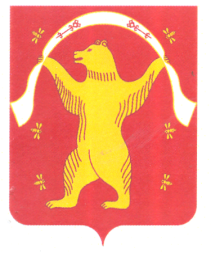 РЕСПУБЛИКА БАШКОРТОСТАНАДМИНИСТРАЦИЯСЕЛЬСКОГО ПОСЕЛЕНИЯИРСАЕВСКИЙ СЕЛЬСОВЕТМУНИЦИПАЛЬНОГО РАЙОНАМИШКИНСКИЙ РАЙОН452344, д. Ирсаево, улица Школьная, 2Тел:2-37-47, 2-37-22